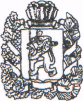 КРАСНОЯРСКИЙ КРАЙ САЯНСКИЙ РАЙОНАдминистрация Большеильбинского сельсоветаПОСТАНОВЛЕНИЕ27.12.2021                             с.Большой Ильбин                                         № 23О внесении изменений в постановление администрации Большеильбинского сельсовета от 25.02.2017 № 1 « Об утверждении Положения об оплате труда работников Большеильбинского сельсовета, не являющихся лицами, замещающими муниципальные должности муниципальных служащих,  на которых по состоянию на 30.09.2013 года  действует тарифная система оплаты труда ( в ред. постановлений от 14.09.2018 № 18, от 26.09.2019 №7, от 20.04.2020 №6, от 09.10.2020 №15, от 11.01.2021 №1, от 20.04.2021 №12.) .В целях приведения постановления администрации Большеильбинского сельсовета от 25.02.2017 № 1 «Об утверждении Положения об оплате труда работников Большеильбинского сельсовета, не являющихся лицами, замещающими муниципальные должности муниципальных служащих,  на которых по состоянию на 25.02.2017 года  действует тарифная система оплаты труда ( в ред. постановлений от 14.09.2018 № 18, от 26.09.2019 №7, от 20.04.2020 №6, от 09.10.2020 №15, от 11.01.2021 №1, от 20.04.2021 №12.).1. в соответствие с действующим законодательством, руководствуясь статьей 21 Устава Большеильбинского сельсовета ПОСТАНОВЛЯЮ:В Положение об оплате труда работников Большеильбинского сельсовета, не являющихся лицами, замещающими муниципальные должности муниципальных служащих,  на которых по состоянию на 25.02.2017 года  действует тарифная система оплаты труда утвержденное постановлением администрации Большеильбинского сельсовета от 25.02.2017 № 1 « Об утверждении Положения об оплате труда работников Большеильбинского сельсовета, не являющихся лицами, замещающими муниципальные должности муниципальных служащих,  на которых по состоянию на 25.02.2017года  действует тарифная система оплаты труда ( в ред. постановлений от 14.09.2018 № 18, от 26.09.2019 №7, от 20.04.2020 №6, от 09.10.2020 №15, от 11.01.2021 №1, от 20.04.2021 №12.)  внести следующие изменения:      1.1. Пункт 2 постановления администрации Большеильбинского  сельсовета от  25.02.2017 № 1 «Об утверждении Положения об оплате труда работников Большеильбинского сельсовета, не являющихся лицами, замещающими муниципальные должности муниципальных служащих,  на которых по состоянию на 30.09.2013 года  действует тарифная система оплаты труда. ( в ред. постановлений от 14.09.2018 № 18, от 26.09.2019 №7, от 20.04.2020 №6, от 09.10.2020 №15, от 11.01.2021 №1, от 20.04.2021 №12.)   изложить в новой редакции: - «При расчете персональных выплат в целях обеспечения региональной выплаты применять размер минимальной заработной платы с 01.01.2022 года в сумме 22 224,0 рублей».Контроль за исполнением настоящего постановления оставляю за собой. Постановление вступает в силу с момента опубликования в газете «Ильбинский вестник»  и распространяется на правоотношения, возникшие с 01.01.2022 года,Подлежит официальному опубликованию в газете «Ильбинский вестник» и размещению на странице Большеильбинского сельсовета официального сайта администрации Саянского района www/ adm-sayany.ru в информационно-телекоммуникационной сети Интернет. Глава Большеильбинского сельсовета                                                           В.В.Рябцев